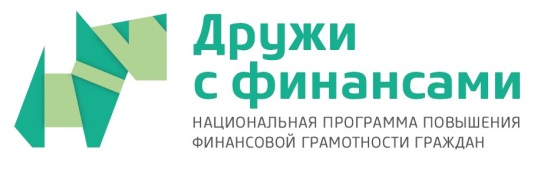 ПРОЕКТ МИНИСТЕРСТВА ФИНАНСОВ РФ«СОДЕЙСТВИЕ ПОВЫШЕНИЮ УРОВНЯФИНАНСОВОЙ ГРАМОТНОСТИ НАСЕЛЕНИЯИ РАЗВИТИЮ ФИНАНСОВОГО ОБРАЗОВАНИЯВ РОССИЙСКОЙ ФЕДЕРАЦИИ»Дорогие друзья!Всероссийская неделя финансовой грамотности для детей и молодежи – это серия бесплатных информационно-просветительских мероприятий в Москве и регионах России для школьников и студентов, которая пройдет с 9 по 22 апреля 2018 г.На мероприятиях юные россияне смогут познакомиться с основными финансовыми понятиями и принципами финансово грамотного поведения, узнать подробнее о существующих финансовых рисках и защите своих прав, а также обсудить с экспертами, как грамотно подойти к принятию своих первых финансовых решений.Неделя финансовой грамотности проводится в рамках Проекта Минфина «Содействие повышению уровня финансовой грамотности населения и развитию финансового образования в Российской Федерации» и приурочена к международной акции Global Money Week, которая ежегодно собирает более 3 миллионов детей из 118 стран мира.Партнерами Недели выступают региональные министерства финансов, финансовые институты, образовательные учреждения и общественные организации, которые проводят на своих площадках бесплатные лекции, семинары, экскурсии и игры.Основные темы Недели финансовой грамотности (Недели сбережений) в 2018 году:Финансовое воспитание в кругу семьиБережное потребление и сбережениеВкладывай средства в своё будущее.В рамках мероприятий юные россияне (основная аудитория мероприятий - дети в молодежь в возрасте от 10 до 25 лет), а также их учителя и родители,  смогут принять участие в открытых лекциях и практикумах, увлекательных экскурсиях, творческих конкурсах, играх, викторинах и многих других мероприятиях. Все мероприятия являются бесплатными, прошедшими тщательный отбор и методологическую проработку на предмет содержания.Подробная информация о мероприятиях представлена на сайте: Вашифинансы.рф.С уважением, организаторы!Задание 	Подумайте над вопросами, рассмотренными в ходе занятия, обсудите их с друзьями или в кругу семьи.	Составьте свой личный распорядок дня, используя памятку в раздаточном материале.	                            ПРОЕКТ МИНИСТЕРСТВА ФИНАНСОВ РФ«СОДЕЙСТВИЕ ПОВЫШЕНИЮ УРОВНЯФИНАНСОВОЙ ГРАМОТНОСТИ НАСЕЛЕНИЯИ РАЗВИТИЮ ФИНАНСОВОГО ОБРАЗОВАНИЯВ РОССИЙСКОЙ ФЕДЕРАЦИИ»Памятка при работе над составлением распорядка дняПочасовая таблица активности человека4:00 С началом циркадного ритма организм человека впрыскивает в кровь кортизон (гормон стресса), запускающий механизмы главных его функций и регулирующий нашу активность в дневное время. 5:00-6:00 Во время этого этапа, когда организм проходит процедуру пробуждения, обмен веществ ускоряется, уровень аминокислот увеличивается. Сахара также в крови прибавляется, и сон становится более чутким.7:00-9:00 В этот период организм, расслабленный после сна, особенно легко приводится в тонус – самое время для легкой утренней зарядки. Также именно с утра пищеварительная система человека работает наиболее слажено. Содержащиеся в продуктах полезные вещества легче и скорее усваиваются, что позволяет быстрее перерабатывать пищу. Вы в прямом смысле получаете энергию на весь день.9:00-10:00 Полученная после завтрака энергия осваивается около часа. В этот период особенно удачно ему удается выполнять задачи на сообразительность, превосходно работает кратковременная память.10:00-12:00 Работоспособность достигает своего пика. В это время наибольшей умственной активности можно наиболее эффективно решать задачи на концентрацию внимания.12:00-14:00 С двенадцати до двух лучше дать своим мозгам небольшой отдых. В этот период работоспособность падает – самое время сходить пообедать.14:00-16:00 Лучше избавить себя от бурной умственной деятельности, посвятив пару часов перевариванию обеда, ведь организм находится в уставшем состоянии.16:00-18:00 Как следует отдохнувший, получивший от пищи энергию организм работает без тормозов - это второй за день пик работоспособности, идеальный для блестящего завершения рабочего дня.18:00-20:00 Время поужинать. Пища будет усваиваться до самого утра. Поужинав, имеет смысл отправиться на прогулку или в спортзал (не раньше, чем через час после приема пищи).20:00-21:00 Общайтесь с друзьями и родственниками, занимайтесь физической активностью.21:00-22:00 Прием пищи в этот период запрещен. При этом запоминание улучшается22:00-23.00 Вы засыпаете, и это начальная фаза сна – когда в теле вашем стартуют всевозможные восстановительные процессы. Тело отдыхает.23:00-1:00 Фаза глубокого сна - организм лучше всего расслаблен и набирается сил. Обмен веществ снижен до минимального значения, уменьшаются частота пульса и температура вашего тела.2:00-3:00 Лучше не прерывать сон в это время, так как его нехватка именно в данный период времени станет следствием плохого настроения на весь день. В этот важный период времени замедляются все химические реакции и гормоны практически перестают вырабатываться.	ПРОЕКТ МИНИСТЕРСТВА ФИНАНСОВ РФ«СОДЕЙСТВИЕ ПОВЫШЕНИЮ УРОВНЯФИНАНСОВОЙ ГРАМОТНОСТИ НАСЕЛЕНИЯИ РАЗВИТИЮ ФИНАНСОВОГО ОБРАЗОВАНИЯВ РОССИЙСКОЙ ФЕДЕРАЦИИ»Правила жизни от Уоррена БаффетаЩедрость и достаток идут рука об руку 	Чтобы иметь больше, нужно больше отдавать, уверен Уоррен Баффет, известный также как филантроп и щедрый благотворитель. В 2006 года он перечислил 30 млрд. долларов в Фонд Билла и Мелинды Гейтс, что стало самым большим пожертвованием в истории благотворительности. Выбирайте правильных кумировПроводите время с людьми, которых вы считаете лучше себя. Это поможет вам двигаться в правильном направлении.Богатство – это состояние душиЯ всегда знал, что буду богат. Я никогда не сомневался в этом ни на минуту.Успех – это что-то большее, чем крупный банковский счет 	Когда человек доживает до моего возраста и вокруг него есть любящие его люди, это и есть успех. И не важно, сколько денег в твоей банковской ячейке. Также, важно делать то, что ты любишь, и делать это хорошо. Я никогда не встречал успешных людей, которые занимались бы тем, что им не нравится. Жизнь таких людей выглядит жалкой. Развивайтесь не только профессиональноОбнаружив интересную для себя деятельность, вы магическим образом сможете находить время для неё ежедневно.		ПРОЕКТ МИНИСТЕРСТВА ФИНАНСОВ РФ«СОДЕЙСТВИЕ ПОВЫШЕНИЮ УРОВНЯФИНАНСОВОЙ ГРАМОТНОСТИ НАСЕЛЕНИЯИ РАЗВИТИЮ ФИНАНСОВОГО ОБРАЗОВАНИЯВ РОССИЙСКОЙ ФЕДЕРАЦИИ»             Список рекомендованной литературы по теме занятияВасильева О.С., Филатов Ф.З. Психология здорового человека: эталоны, представления, установки: Учеб. пособие для студ. высш. учеб, заведений..- М, 2004. Воробьев В.И. Слагаемые здоровья. - М, 2004. - 302 с Куценко Г.И., Новиков Ю.В. Книга о здоровом образе жизни. - С-Пб, 2005. -  122 с. Макаров С. , Блискавка Е. Финансы молодой семьи. Как избежать семейных конфликтов?  Вашифинансы.рф. Стивен Р.Кови. Семь навыков высокоэффективных людей: Мощные инструменты развития личности.-М.:Альпина Паблишер, 2012.— 374с. Кожин.Р. Генри Форд – история успеха, биография, цитаты. Ст.-http://www.myrouble.ru/genri-ford-istoriya-uspexa/Дина Рубина. На солнечной стороне улицы.  Издательство: Эксмо.Серия: Большая литература,2006.Гейтс Билл. Бизнес со скоростью мысли. Изд. 2-е, исправленное - М.: ЭКСМО-Пресс, 2001. — 480 с.